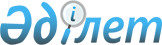 О создании республиканского государственного учреждения "Государственный природный резерват "Иле-Балхаш" Комитета лесного хозяйства и животного мира Министерства сельского хозяйства Республики Казахстан"Постановление Правительства Республики Казахстан от 27 июня 2018 года № 381.
      В соответствии с подпунктом 3) статьи 13 Земельного кодекса Республики Казахстан от 20 июня 2003 года и подпунктом 6) статьи 7 Закона Республики Казахстан от 7 июля 2006 года "Об особо охраняемых природных территориях" Правительство Республики Казахстан ПОСТАНОВЛЯЕТ:
      1. Создать республиканское государственное учреждение "Государственный природный резерват "Иле-Балхаш" Комитета лесного хозяйства и животного мира Министерства сельского хозяйства Республики Казахстан" (далее – учреждение) на территории Балхашского района Алматинской области.
      2. Изъять из категории:
      1) земель водного фонда земельные участки республиканского государственного учреждения "Балкаш-Алакольская бассейновая инспекция по регулированию использования и охране водных ресурсов Комитета по водным ресурсам Министерства сельского хозяйства Республики Казахстан" общей площадью 25024,0 гектара;
      2) земель лесного фонда земельные участки коммунального государственного учреждения "Баканасское государственное учреждение лесного хозяйства Управления природных ресурсов и регулирования природопользования Алматинской области" общей площадью 340076,6 гектара.
      3. Предоставить учреждению в порядке, установленном земельным законодательством Республики Казахстан, земельные участки общей площадью 415164,2 гектара в постоянное землепользование на территории Балхашского района Алматинской области, в том числе на территории Караойского государственного природного заказника 213603,9 гектара, согласно приложению к настоящему постановлению.
      4. Перевести земельные участки, указанные в пункте 2 настоящего постановления, и земли запаса Балхашского района Алматинской области общей площадью 50063,6 гектара в категорию земель особо охраняемых природных территорий, а имеющиеся на этой территории леса отнести к категории государственного лесного фонда "леса государственных природных резерватов".
      5. Акимату Алматинской области в соответствии с действующим законодательством Республики Казахстан установить охранную зону вокруг и на землях собственников земельных участков и землепользователей, находящихся в охранной зоне учреждения, с запрещением и (или) ограничением в пределах этой зоны любой деятельности, отрицательно влияющей на состояние и восстановление экологических систем. 
      6. Установить, что финансирование учреждения осуществляется из республиканского бюджета за счет и в пределах средств, предусматриваемых в республиканском бюджете на содержание особо охраняемых природных территорий.
      7. Утвердить прилагаемые изменения и дополнения, которые вносятся в некоторые решения Правительства Республики Казахстан.
      8. Министерству сельского хозяйства Республики Казахстан принять иные меры, вытекающие из настоящего постановления. 
      9. Настоящее постановление вводится в действие со дня его подписания и подлежит официальному опубликованию. Экспликация земельных участков, предоставляемых в постоянное землепользование республиканскому государственному учреждению "Государственный природный резерват "Иле-Балхаш" Комитета лесного хозяйства и животного мира Министерства сельского хозяйства Республики Казахстан" на территории Балхашского района Алматинской области Изменения и дополнения, которые вносятся в некоторые решения Правительства  Республики Казахстан
      1. В постановлении Правительства Республики Казахстан от 6 апреля 2005 года № 310 "Некоторые вопросы Министерства сельского хозяйства Республики Казахстан" (САПП Республики Казахстан, 2005 г., № 14, ст. 168):
      в Положении о Министерстве сельского хозяйства Республики Казахстан, утвержденном указанным постановлением:
      перечень республиканских государственных учреждений, находящихся в ведении Министерства сельского хозяйства Республики Казахстан и его ведомств:
      дополнить пунктом 40 следующего содержания:
      "40. Республиканское государственное учреждение "Государственный природный резерват "Иле-Балхаш" Комитета лесного хозяйства и животного мира Министерства сельского хозяйства Республики Казахстан".".
      2. В постановлении Правительства Республики Казахстан от 15 апреля 2008 года № 339 "Об утверждении лимитов штатной численности министерств и иных центральных исполнительных органов с учетом численности их территориальных органов и подведомственных им государственных учреждений":
      в лимитах штатной численности министерств и иных центральных исполнительных органов с учетом численности их территориальных органов и подведомственных им государственных учреждений, утвержденных указанным постановлением:
      в разделе 8:
      строки:
      "
      изложить в следующей редакции:
      "
      дополнить подпунктом 40) следующего содержания:
      "
      3. В постановлении Правительства Республики Казахстан от 26 сентября 2017 года № 593 "Об утверждении перечня особо охраняемых природных территорий республиканского значения" (САПП Республики Казахстан, 2017 г., № 42-43, ст. 290):
      в перечне особо охраняемых природных территорий республиканского значения, утвержденном указанным постановлением:
      в разделе "Алматинская область":
      дополнить строкой, порядковый номер 23-1, следующего содержания:
       "
      строку, порядковый номер 29, изложить в следующей редакции:
      "
					© 2012. РГП на ПХВ «Институт законодательства и правовой информации Республики Казахстан» Министерства юстиции Республики Казахстан
				
      Премьер-Министр
Республики Казахстан 

Б. Сагинтаев
Приложение
к постановлению Правительства
Республики Казахстан
от 27 июня 2018 года № 381гектар
Наименование
Общая площадь
в том числе
в том числе
в том числе
в том числе
в том числе
в том числе
в том числе
в том числе
в том числе
Наименование
Общая площадь
Лесные угодья
Лесные угодья
Лесные угодья
Лесные угодья
Нелесные угодья
Нелесные угодья
Нелесные угодья
Нелесные угодья
Нелесные угодья
Наименование
Общая площадь
Покрытые лесом
в том числе
в том числе
Итого лесных угодий
Сенокосы
Пастбища
Под водой
Прочие земли
Итого нелесных угодий
Наименование
Общая площадь
Покрытые лесом
колочные леса
лесные культуры
Итого лесных угодий
Сенокосы
Пастбища
Под водой
Прочие земли
Итого нелесных угодий
1
2
3
4
5
6
7
8
9
10
11
1. Земли лесного фонда (Баканасское государственное учреждение лесного хозяйства)
340076,6
70785.3
19020,5
-
89805,8
22510,0
190347,1
-
37413,7
250270,8
2. Земли запаса (Караойский и Коктальский сельские округа)
50063,6
-
-
-
-
-
50063,6
-
-
50063,6
3. Земли водного фонда (Балкаш-Алакольская
25024,0
-
-
-
-
-
-
25024,0
-
25024,0
1
2
3
4
5
6
7
8
9
10
11
бассейновая инспекция по регулированию использования и охране водных ресурсов)
ИТОГО:
415164,2
70785,3
19020,5
-
89805,8
22510,0
240410,7
25024,0
37413,7
325358,4
в том числе: на территории Караойского государственного природного заказника
213603,9
-
-
-
-
-
213603,9
-
-
213603,9Утверждены
постановлением Правительства
Республики Казахстан
от 27 июня 2018 года № 381
8
Министерство сельского хозяйства Республики Казахстан с учетом его территориальных органов и подведомственных ему государственных учреждений, в том числе:
9536
Государственные учреждения, подведомственные Министерству сельского хозяйства Республики Казахстан, в том числе:
5645"
8
Министерство сельского хозяйства Республики Казахстан с учетом его территориальных органов и подведомственных ему государственных учреждений, в том числе:
9600
Государственные учреждения, подведомственные Министерству сельского хозяйства Республики Казахстан, в том числе:
5709";
40)
РГУ "Государственный природный резерват "Иле-Балхаш"
64".
23-1
Государственный природный резерват "Иле-Балхаш"
415164,2
Балхашский район 
Комитет лесного хозяйства и животного мира Министерства сельского хозяйства Республики Казахстан";
29
Караойский государственный природный заказник (комплексный) 
295396,1
Балхашский район 
Комитет лесного хозяйства и животного мира Министерства сельского хозяйства Республики Казахстан ".